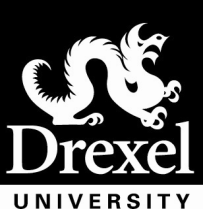 Doctoral Program in Clinical PsychologyStudent Progress Annual Review Formv. 7/12/12Program Milestones*complete only the sections relevant to your current statusD-forms completed (include date of submission to Damaris Oquendo):   date:       D-1: Plan of Study and Supervising Professor Appointment   date:       D-3: Dissertation Advisory Committee Appointment   date:       D-3A: Dissertation Proposal    date:       D-3B: Annual Review of Doctoral Candidates    date:       D-4: Ph.D. Final Oral Defense Committee Appointment and Schedule   date:       D-5: Report of Ph.D. Final Oral Defense Committee   date:       Thesis Approval Form   date:       Completion FormM.S.Comprehensive Exam:                     Date of Comprehensive Exam:     				Passed?      	- If no, what section(s) was retaken?      		Date of full passing:      Ph.D.Course Requirements Core Course Requirements Met Concentration Course Requirements Met Advanced Elective Requirements MetPracticum Requirements (Seminar + 1600 hours fieldwork)InternshipApplied this year?   Matched?     Program:      Evaluation of Program Milestones (to be completed by your advisor(s))Comments:        Exemplary, you have exceeded expectations  		              Satisfactory, you have met expectations		               Unsatisfactory, you are below expectationsCurriculum of the Doctoral Psychology & Law-Psychology ProgramCurrent GPA:      	Total Drexel Credit Hours to Date:     List any course(s) for which you have received a grade of C or lower:     *	Check COMPLETED for all completed courses for which you have received full credit.*	Check WILL TAKE for all courses you plan on taking next year.* 	Check EXEMPT if you have received credit for a course by being granted an exemption by the DCT and your exemption is documented in your official departmental file. You must provide an explanation  for every class for which you have indicated an exemption (in designated space provided at the end of the “curriculum” section). * 	Enter total number of credits (# of credits for each course is provided in parentheses).  * 	Check off box if you have completed the requirements for that category.Foundations of Psychology	History and Systems (3 credits) 	Completed	Will Take   ExemptRequired	PSY 712 - History and Systems of Psychology (3)			 Check if completed requirements  		Total credits:       Developmental Psychology (3 credits)RequiredPSY 516 - Developmental Psychology (3) 			 Check if completed requirements  		Total credits:       Foundations of Psychological Evaluation/Measurement (12 credits)Required	PSY 514 - Learning Foundations of Behavioral Assessment (3)	 		PSY 515 - Behavioral Assessment II (3)			PSY 522 - Psychological & Intellectual Assessment (3) 			PSY 620 - Personality Assessment (3) 			ElectivesPSY 542 - Neuropsychological Assessment (3)			PSY 642 - Neuropsychological Case Analysis/Integration I (3) 	 		PSY 648 - Forensic Psychology/Forensic Assessment I (3)	 		PSY 649 - Forensic Assessment II (3)	 		 Check if completed requirements  		Total credits:       Statistics/Research Methods (19 credits)RequiredPSY 510 - Research Methods in Psychology I (3)			PSY 610 - Data Analysis in Psychology I (3)			PSY 710 - Data Analysis in Psychology II (3)			PSY 711 - Data Analysis in Psychology III (3)			PSY 898 - Thesis in Psychology (3)			PSY 998 - Dissertation in Psychology (4)			ElectivePSY 511 - Research Methods in Psychology II (3) 			 Check if completed requirements  		Total credits:       Biological Bases of Behavior (6 credits) 	Completed	Will Take  ExemptRequired	PSY 530 - Principles of Neuroscience (3) 			PSY 630 - Psychopharmacology (3) 			ElectivesPSY 540 - Principles of Neuropsychology (3) 			PSY 812 - Cognitive Neuroscience (3) 			 Check if completed requirements  		Total credits:       Cognitive/Affective Bases of Behavior (3 credits)	 RequiredPSY 512 - Cognitive Psychology (3) 			ElectivesPSY 612 - Psych. of Human-Computer Interface Design (3) 	 		PSY 614 - Problem Solving & Creativity (3) 	 		PSY 840 - Models of Memory (3) 	 		 Check if completed requirements  	Total credits:       Social Bases of Behavior (6 credits)RequiredPSY 517 - Social Cognition in Clinical Psychology (3) 	 				PSY 550 - Multicultural Perspectives (3) 	 		PSY 552 - Proseminar in Diversity  (2) 	 		 Check if completed requirements  	Total credits:       Clinical and Professional Training General Foundations of Practice (12 credits)RequiredPSY 514 - Learning Foundations of Behavioral Assessment I(3)	 		PSY 520 - Psychopathology (3)	 		PSY 524 - Professional Issues and Ethics (3) 	 		PSY 560 - Teaching in Psychology (3)	 		 Check if completed requirements  	Total credits:       Foundations of Intervention (21 credits) 	Completed	Will Take   ExemptRequiredPSY 515 - Behavioral Assessment II (3)			PSY 721 - Principles of Psychotherapy (3) 	 		PSY 722 - Psychotherapy Theories (3) 	 		PSY 897 - Clinical Psychology Practicum Seminar (3) 	 		PSY 899 - Practicum Fieldwork (2)	 		 PSY 909 - Internship (4) 	 		Electives (at least 1 must be chosen)PSY 648 - Forensic Psychology/Forensic Assessment I (3) 			PSY 720 - Health Psychology (3) 			PSY 820 - Cognitive Behavior Therapy (3)	 		 Check if completed requirements  	Total credits:       Villanova Law and Psychology (15 credits) – JD/PhD students only RequiredLAW 793 - Mental Health Law (3) 	 		PSY 734 - Social Science Applications to the Law (3)	 		PSY         - Advanced Problems in Mental Health Law (3) 	 		Electives (at least 2 must be chosen)		LAW 7119 - Bioethics and the Law (3)		 		LAW 6025 - Bioethics – Selected Topics (3)		 		LAW 7109 - Law, Science, and Advocacy (3)		 		LAW 7040 - Law and Medicine (3)		 		Drexel Law and Psychology (6 semester credits; 9 quarter credits) – JD/PhD students only RequiredLAW 793 - Mental Health Law (2 semester; 3 quarter) 	 		LAW         - Behavioral Sciences &the Law (2s; 3q)	 		LAW 810 - Advanced Problems in Mental Health Law (2s;3q)	 		 Check if completed requirements  	Total credits:       Advanced Professional Training (24 credits) – Please mark below, even if checked above. Concentration electives are counted toward the 24 advanced professional training credits.Electives		Completed	Will Take   ExemptPSY 517 - Social Cognition (3) 			PSY 540 - Principles of Neuropsychology (3) 			PSY 542 - Neuropsychological Assessment (3)			PSY 552 - Proseminar in Diversity  (3) 	 		PSY 612 - Psych of Human-Comp Interface Design (3)	 		PSY 614 - Problem Solving & Creativity (3) 	 		PSY 642 - Neuropsych Case Analysis/Integration I (3) 	 		PSY 648 - Forensic Psych/Forensic Assessment I (3)	 		PSY 649 - Forensic Assessment II (3)	 		PSY 650 - Childhood Psychopathology and its Tx	 		LAW 793 - Mental Health Law (3) 		 		PSY 734 - Social Science Applications to the Law (3) 	 		PSY 746 - Neuropsych Eval & Int: Child & Adol (3)	 		PSY 750 - Autistic Spectrum Disorders (3)† 	 		PSY 812 - Cognitive Neuroscience (3)† 	 		PSY 720 - Health Psychology (3) 			PSY 811 - HLM & LDA (3)		 		PSY 815 - Evidence-Based Assessment and Psychotherapy (3)	 		PSY 820 - Cognitive Behavior Therapy (3)	 		PSY 821 - Family Therapy (3) 		 		PSY 822 - Pediatric Psychology (3) 		 		PSY 823 - Substance Abuse (3) 		 		PSY 828 - Eating and its Disorders (3) 		 		PSY 825 - Mind/Body Studies Seminar (3)† 	 		PSY 826 - Social Problem Solving & Psychopath (3)† 	 		PSY 827 - Behavioral Stress Management (3) 	 		PSY 830 - Special Topics in Health Psychology	 		PSY 840 - Advanced CBT (3)		 		PSY 854 - Psychology of Rehabilitation (3) 		 		PSY 865 - Medically Unexplained Illnesses (3) 	 		PSY 865 - Models of Memory (3) 	 		TBD - Advanced Problems in Mental Health Law (3) 	 		TBD - Developmental Disabilities		 		PSY 865 - Independent Study/Special Topics (3)** 	List PSY 865 course titles:	     	 		† Indicates unscheduled electives**Special topics courses may serve as concentration-specific electives. This is done at the discretion of the concentration head coordinator in consultation with the DCT and Department Head. Check if completed requirements  	Total credits:      Concentration RequirementsCognitive Behavior Therapy	                          Completed      Will Take       ExemptOne CBT practicum (800 hours) 		 		A CBT-focused thesis		 		A CBT-focused dissertation		 		PSY 820 – Cognitive Behavior Therapy (3) 		 		PSY 865 – Advanced CBT (3)		 		PSY 827 – Behavioral Stress Management (3) 	 		At least 2 CBT electives (6) (Choose from: 650, 720, 821, 823, 828, 825, 826)		List PSY course titles:	     	 		Forensic Psychology	One forensic psychology practicum (800 hours) 	 		A forensic psychology focused thesis		 		A forensic psychology focused dissertation		 		Two years of research in an area related to forensic psychology	 		PSY 648 - Forensic Psychology/Forensic Assessment I (3) 	 		PSY 649 - Forensic Assessment II (3) 		 		LAW 793 - Mental Health Law (3)	 	 		At least 2 forensic psych electives (6) (Choose from: 516, 540, 542, 650, 734, 746, 823)		List PSY course titles:	     	 		Health Psychology		One health psychology practicum (800 hours) 	 		A health psychology focused thesis		 		A health psychology focused dissertation		 		PSY 720 - Health Psychology (3) 		 		PSY 827 - Behavioral Stress Management (3) 	 		At least 3 health psych electives (9) (Choose from: 812, 822, 823, 828, 825, 830, 854, 865)	 	List PSY course titles:	      	 					      		 		Neuropsychology One neuropsychology psychology practicum (800 hours) 	 		A neuropsychology focused thesis		 		A neuropsychology focused dissertation		 		PSY 530 - Principles of Neuroscience (3) 		 		PSY 540 - Principles of Neuropsychology (3) 		 		PSY 542 - Neuropsychological Assessment (3) 	 		PSY 642 - Neuropsychological Case Analysis/Integration I (3) 	 		At least 2 neuropsych electives (6) (Choose from: 746, 812, 840, 845, 854)					List PSY course titles:	     			Please list all courses for which you have indicated an exemption, and the reason for each exemption given.Evaluation of Curriculum (to be completed by your advisor(s))Comments:        Exemplary, you have exceeded expectations		              Satisfactory, you have met expectations		               Unsatisfactory, you are below expectations	            Clinical Experience 1600 hours fieldwork           Date completed Practicum Seminar (PSY 897):      External Employment of a Psychological NatureSite:      	Supervisor:                 No. of hours per week:                                  Give a brief description of the type of work you do:                Approved by Mentor  	Approved by DCT                                          External Employment of a Non-Psychological NatureNo. of hours per week spent in work of a non-psychological nature:     (4 X Number of credit hours) + Work hours =  (4 x      ) +       =       [must be < 60]InternshipEvaluation of Clinical Experience (to be completed by your advisor(s))Comments:        Exemplary, you have exceeded expectations  		              Satisfactory, you have met expectations		               Unsatisfactory, you are below expectationsResearch Projects & ExperienceResearch Presentations and PublicationsEvaluation of Research Projects and Experience(to be completed by your advisor(s))Comments:        Exemplary, you have exceeded expectations  		              Satisfactory, you have met expectations		               Unsatisfactory, you are below expectationsTeaching ExperienceEvaluation of Teaching Experience (to be completed by your advisor(s))Comments:        Exemplary, you have exceeded expectations  		              Satisfactory, you have met expectations		               Unsatisfactory, you are below expectationsProfessional Development (this year)List professional societies for which you are a student member:                             List conferences/symposia/workshops/and department colloquia you have attended this year:  List professional/program related service you may have contributed this year (e.g. student rep on committees, task force, conf. volunteer):      Awards and HonorsEvaluation of Professional Development (to be completed by your advisor/s)Comments:        Exemplary, you have exceeded expectations  		              Satisfactory, you have met expectations		               Unsatisfactory, you are below expectationsSummary of Overall Progress Towards Degree (to be completed by your advisor(s))Comments:        Exemplary, you have exceeded expectations  		              Satisfactory, you have met expectations		               Unsatisfactory, you are below expectationsGoals for Next Academic Year:Courses/Degree: Clinical Training: Research Experience: Teaching Experience: Professional Development: Discussion of Dissertation PlanFor students who have completed their 3rd year (or the equivalent thereof for JD/PhD students):  Please discuss a specific plan for timely completion of the dissertation proposal.  Normally, work on the proposal should begin by the spring of year 3, with substantial work occurring over the summer following the 3rd program year, and with the goal of defending the proposal in the late summer or early fall. Please also specifically review the following paragraph from the handbook: "Please note that the department’s internal deadline for successfully defending the proposal of the dissertation is October 1st.  Permission to apply for internship will not be granted if this deadline is not met.  Because of summer schedules and the crush of meetings at this time of year, be sure to schedule the proposal meeting far in advance." I have discussed a specific dissertation proposal plan (including timeline) with the student.  The student has not yet completed the 3rd year.Additional Information of NoteList any other information of note which the graduate training committee should consider in conducting your yearly evaluation, e.g., awards, commendations, illness, etc.:                                                                                                                                               *Please collect the appropriate signature(s) below and attach updated copies of your C.V. and an unofficial transcript.  Then, submit everything to Damaris Oquendo by July 31st.                                                                                                                                      _____________________________________		__________________Student Signature						Date                                                        _____________________________________		__________________Primary Advisor Signature					Date                                                                                                                                                                                                                                                                                                                                          ____________________________________			__________________Secondary Advisor Signature	(if applicable)			Date                                                                                                                                                   ____________________________________			__________________DCT Signature							Date     PhD PROGRAM in CLINICAL PSYCHOLOGY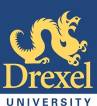 Mentor Feedback FormStudent Name:       		Program Year:        Faculty Mentor/Advisor:       1 (a).  Frequency of individual meetings (approximately, on average):  <1/qtr	  Every other month 	 1/month	 2/month	 1/wk	 >1/wk 1 (b).  Fit with your learning style (in connection with above): Meetings are:   	 Not often enough 	 About right	 Too often 2 (a). Extent to which mentor aids with revision of manuscripts (for publication, thesis, dissertation, etc):  Not at all	 Somewhat	 A great deal 2 (b). Fit with your learning style (in connection with above):  Not enough involvement 	 About right	 Too much involvement 3 (a). Rate at which mentor returns manuscript feedback (on average):  >1 month	  <1 month	 within 2 weeks	 within 1 week	 < 1 wk 3 (b). Fit with your pace (in connection with above):  Slows me down 	 About right	 Puts too much pressure on me 4 (a). Extent to which mentor facilitates publication and presentation at national conferences:  Not at all	 Somewhat	 A great deal 4 (b).  Fit with your professional goals and learning style (in connection with above): Not enough involvement 	 About right	 Too much involvement 5 (a). Extent to which mentor advises you with regard to your professional goals:  Not at all	 Somewhat	 A great deal 5 (b). Fit with your needs (in connection with above):  Not enough involvement 	 About right	 Too much involvement 6.  Ways your mentor could further assist you in meeting your program and professional goals:I have discussed these opinions with my mentor:__________________________________________	___________________  Student Signature	Date__________________________________________    	___________________  Mentor Signature	DateName:Date:Advisor(s):Concentration:Class Year:Topic/Title:Committee Members:(min 3; 1 external)Chair:       Chair:       Chair:       Committee Members:(min 3; 1 external)Internal (dept) Members:       Internal (dept) Members:       Internal (dept) Members:       Committee Members:(min 3; 1 external)External Members:       External Members:       External Members:       Date of Proposal:Date of Defense:Current Status(if not completed):Topic/Title:Committee Members:
(min 5; 1-2 external)Chair:       Committee Members:
(min 5; 1-2 external)Internal Members:       Committee Members:
(min 5; 1-2 external)External Members:       Date of Proposal Meeting:      -Deadline: Oct 1st of 4th year (year applying for internship)Date of Defense:Current Status(if not completed):Practicum Seminar:   1600 hours fieldwork (document hours below)1st year:   Total Hours:        Status: 4th year.  Total Hours:        Status: 2nd year.  Total Hours:        Status: 5th year.  Total Hours:        Status: 3rd year.  Total Hours:        Status: 6th year.  Total Hours:        Status: Acad YearSite NameSite NameSite NameType of SettingType of SettingHrs/ WkHours (clinical/total)      /      Name and Degree of Primary SupervisorName and Degree of Primary SupervisorName and Degree of Primary SupervisorType of services providedType of services providedType of clients servedType of clients served Formal practicum Formal practicumOverall evaluation (from supervisor evaluation form: Overall evaluation (from supervisor evaluation form: Overall evaluation (from supervisor evaluation form:  Evaluation reviewed w/ mentor Evaluation reviewed w/ mentor Evaluation reviewed w/ mentorAcad YearSite NameSite NameSite NameType of SettingType of SettingHrs/ WkHours (clinical/total)      /      Name and Degree of Primary SupervisorName and Degree of Primary SupervisorName and Degree of Primary SupervisorType of services providedType of services providedType of clients servedType of clients served Formal practicum Formal practicumOverall evaluation (from supervisor evaluation form): Overall evaluation (from supervisor evaluation form): Overall evaluation (from supervisor evaluation form):  Evaluation reviewed w/ mentor Evaluation reviewed w/ mentor Evaluation reviewed w/ mentorAcad YearSite NameSite NameSite NameType of SettingType of SettingHrs/ WkHours (clinical/total)      /      Name and Degree of Primary SupervisorName and Degree of Primary SupervisorName and Degree of Primary SupervisorType of services providedType of services providedType of clients servedType of clients served Formal practicum Formal practicumOverall evaluation (from supervisor evaluation form): Overall evaluation (from supervisor evaluation form): Overall evaluation (from supervisor evaluation form):  Evaluation reviewed w/ mentor Evaluation reviewed w/ mentor Evaluation reviewed w/ mentorAcad YearSite NameSite NameSite NameType of SettingType of SettingHrs/ WkHours (clinical/total)      /      Name and Degree of Primary SupervisorName and Degree of Primary SupervisorName and Degree of Primary SupervisorType of services providedType of services providedType of clients servedType of clients served Formal practicum Formal practicumOverall evaluation (from supervisor evaluation form): Overall evaluation (from supervisor evaluation form): Overall evaluation (from supervisor evaluation form):  Evaluation reviewed w/ mentor Evaluation reviewed w/ mentor Evaluation reviewed w/ mentorAcad YearSite NameSite NameSite NameType of SettingType of SettingHrs/ WkHours (clinical/total)      /      Name and Degree of Primary SupervisorName and Degree of Primary SupervisorName and Degree of Primary SupervisorType of services providedType of services providedType of clients servedType of clients served Formal practicum Formal practicumOverall evaluation (from supervisor evaluation form): Overall evaluation (from supervisor evaluation form): Overall evaluation (from supervisor evaluation form):  Evaluation reviewed w/ mentor Evaluation reviewed w/ mentor Evaluation reviewed w/ mentorAcad YearSite NameSite NameSite NameType of SettingType of SettingHrs/ WkHours (clinical/total)      /      Name and Degree of Primary SupervisorName and Degree of Primary SupervisorName and Degree of Primary SupervisorType of services providedType of services providedType of clients servedType of clients served Formal practicum Formal practicumOverall evaluation (from supervisor evaluation form): Overall evaluation (from supervisor evaluation form): Overall evaluation (from supervisor evaluation form):  Evaluation reviewed w/ mentor Evaluation reviewed w/ mentor Evaluation reviewed w/ mentorAcad YearSite NameSite NameSite NameType of SettingType of SettingHrs/ WkHours (clinical/total)      /      Name and Degree of Primary SupervisorName and Degree of Primary SupervisorName and Degree of Primary SupervisorType of services providedType of services providedType of clients servedType of clients served Formal practicum Formal practicumOverall evaluation (from supervisor evaluation form): Overall evaluation (from supervisor evaluation form): Overall evaluation (from supervisor evaluation form):  Evaluation reviewed w/ mentor Evaluation reviewed w/ mentor Evaluation reviewed w/ mentorAcad YearSite NameSite NameSite NameType of SettingType of SettingHrs/ WkHours (clinical/total)      /      Name and Degree of Primary SupervisorName and Degree of Primary SupervisorName and Degree of Primary SupervisorType of services providedType of services providedType of clients servedType of clients served Formal practicum Formal practicumOverall evaluation (from supervisor evaluation form): Overall evaluation (from supervisor evaluation form): Overall evaluation (from supervisor evaluation form):  Evaluation reviewed w/ mentor Evaluation reviewed w/ mentor Evaluation reviewed w/ mentorAcad YearSite NameSite NameSite NameType of SettingType of SettingHrs/ WkHours (clinical/total)      /      Name and Degree of Primary SupervisorName and Degree of Primary SupervisorName and Degree of Primary SupervisorType of services providedType of services providedType of clients servedType of clients served Formal practicum Formal practicumOverall evaluation (from supervisor evaluation form): Overall evaluation (from supervisor evaluation form): Overall evaluation (from supervisor evaluation form):  Evaluation reviewed w/ mentor Evaluation reviewed w/ mentor Evaluation reviewed w/ mentorAcad YearSite NameSite NameSite NameType of SettingType of SettingHrs/ WkHours (clinical/total)      /      Name and Degree of Primary SupervisorName and Degree of Primary SupervisorName and Degree of Primary SupervisorType of services providedType of services providedType of clients servedType of clients served Formal practicum Formal practicumOverall evaluation (from supervisor evaluation form): Overall evaluation (from supervisor evaluation form): Overall evaluation (from supervisor evaluation form):  Evaluation reviewed w/ mentor Evaluation reviewed w/ mentor Evaluation reviewed w/ mentorAcad YearSite NameSite NameSite NameType of SettingType of SettingHrs/ WkHours (clinical/total)      /      Name and Degree of Primary SupervisorName and Degree of Primary SupervisorName and Degree of Primary SupervisorType of services providedType of services providedType of clients servedType of clients served Formal practicum Formal practicumOverall evaluation (from supervisor evaluation form): Overall evaluation (from supervisor evaluation form): Overall evaluation (from supervisor evaluation form):  Evaluation reviewed w/ mentor Evaluation reviewed w/ mentor Evaluation reviewed w/ mentorAcad YearSite NameSite NameSite NameType of SettingType of SettingHrs/ WkHours (clinical/total)      /      Name and Degree of Primary SupervisorName and Degree of Primary SupervisorName and Degree of Primary SupervisorType of services providedType of services providedType of clients servedType of clients served Formal practicum Formal practicumOverall evaluation (from supervisor evaluation form): Overall evaluation (from supervisor evaluation form): Overall evaluation (from supervisor evaluation form):  Evaluation reviewed w/ mentor Evaluation reviewed w/ mentor Evaluation reviewed w/ mentorYearApplied?Matched?4th Name of internship site student will be attending:       APA-accredited    Start-end dates:      5thName of internship site student will be attending:       APA-accredited    Start-end dates:      Name of internship site student will be attending:       APA-accredited    Start-end dates:      Acad. Year Project Title/Description Project Title/Description Project Title/DescriptionSettingSupervisorAcad. Year Project Title/Description Project Title/Description Project Title/DescriptionSettingSupervisorAcad. Year Project Title/Description Project Title/Description Project Title/DescriptionSettingSupervisorAcad. Year Project Title/Description Project Title/Description Project Title/DescriptionSettingSupervisorAcad. Year Project Title/Description Project Title/Description Project Title/DescriptionSettingSupervisorAcad. Year Project Title/Description Project Title/Description Project Title/DescriptionSettingSupervisorAcad. Year Project Title/Description Project Title/Description Project Title/DescriptionSettingSupervisorAcad. Year Project Title/Description Project Title/Description Project Title/DescriptionSettingSupervisorAcad. Year Project Title/Description Project Title/Description Project Title/DescriptionSettingSupervisorAcad. Year Project Title/Description Project Title/Description Project Title/DescriptionSettingSupervisorAcad. Year Project Title/Description Project Title/Description Project Title/DescriptionSettingSupervisorAcademic YearNumber of senior authored conference presentationsNumber of junior authored conference presentationsNumber of abstracts, papers, and other journal publicationsCumulative Total:Teaching Assistantships (TA)Teaching Assistantships (TA)Teaching Assistantships (TA)Teaching Assistantships (TA)Term/YearCourse No. and TitleCourse No. and TitleSupervisorActivitiesTerm/YearCourse No. and TitleCourse No. and TitleSupervisorActivitiesTerm/YearCourse No. and TitleCourse No. and TitleSupervisorActivitiesTerm/YearCourse No. and TitleCourse No. and TitleSupervisorActivitiesTerm/YearCourse No. and TitleCourse No. and TitleSupervisorActivitiesTerm/YearCourse No. and TitleCourse No. and TitleSupervisorActivitiesTeaching (independently taught)Teaching (independently taught)Teaching (independently taught)Teaching (independently taught)Term/YearCourse No. and TitleComments regarding student evaluationsComments regarding student evaluationsAdditional LecturesAdditional LecturesAdditional LecturesAdditional LecturesTerm/YearTopicReason for lectureReason for lectureDate(s):AwardComments